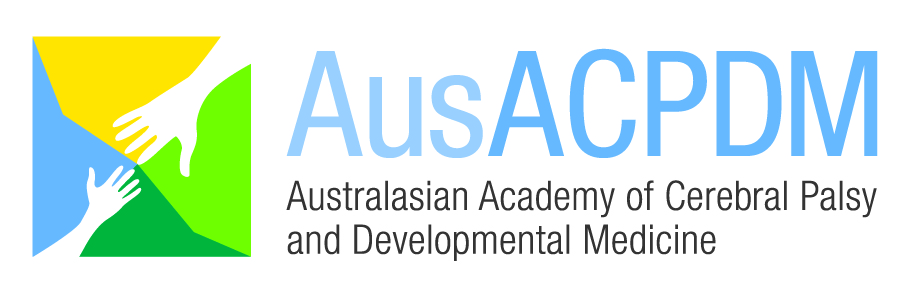 Gatekeeper Request Form  Infographic AcknowledgementsAll gatekeeper requests must be approved by the Scientific Education and/or Professional Development & Communication Committees of the AusACPDM. The AusACPDM reserves the right to decline a gatekeeper request if it does not fall within the guidelines for appropriate member communication.Full name:Institution:Position: Email address:Phone number:Business:                                                          Mobile:    Purpose of infographic  Information aimed at parents/ caregivers ☐  Information for people with a lived experience      Information aimed at health professionals   Other, please specify:  Information aimed at parents/ caregivers ☐  Information for people with a lived experience      Information aimed at health professionals   Other, please specify:Website (if applicable)Website (if applicable)Please outline details of request and attach/insert the Infographic in PDF format and as an image file. Please outline details of request and attach/insert the Infographic in PDF format and as an image file. Please outline details of request and attach/insert the Infographic in PDF format and as an image file. Please include text of message or description to accompany infographic:Please include text of message or description to accompany infographic:Please include text of message or description to accompany infographic:Is the Infographic directly related to an outcome of a research project? ☐Yes    ☐No  If Yes, please provide Ethics number and Institution, and attach a copy of the participant information sheet and ethics approval: Does the content of the infographic relate to or reference peer-reviewed scientific material? Yes NoIf Yes, please attach evidence of peer review.  Has the infographic been peer-reviewed? Yes NoIf Yes, please attach evidence of peer review.NB: Infographics that do not relate to peer-reviewed scientific material and have not otherwise been peer-reviewed will be subject to peer review by the AusACPDM.Is the Infographic directly related to an outcome of a research project? ☐Yes    ☐No  If Yes, please provide Ethics number and Institution, and attach a copy of the participant information sheet and ethics approval: Does the content of the infographic relate to or reference peer-reviewed scientific material? Yes NoIf Yes, please attach evidence of peer review.  Has the infographic been peer-reviewed? Yes NoIf Yes, please attach evidence of peer review.NB: Infographics that do not relate to peer-reviewed scientific material and have not otherwise been peer-reviewed will be subject to peer review by the AusACPDM.Is the Infographic directly related to an outcome of a research project? ☐Yes    ☐No  If Yes, please provide Ethics number and Institution, and attach a copy of the participant information sheet and ethics approval: Does the content of the infographic relate to or reference peer-reviewed scientific material? Yes NoIf Yes, please attach evidence of peer review.  Has the infographic been peer-reviewed? Yes NoIf Yes, please attach evidence of peer review.NB: Infographics that do not relate to peer-reviewed scientific material and have not otherwise been peer-reviewed will be subject to peer review by the AusACPDM.Preferred distribution method Please place on the AusACPDM website infographics page and/or resources page                    Please indicate what date message should be removed from the website: ___________________________ Please distribute through AusACPDM social media channels i.e. Twitter (include a pre-prepared tweet of up to 140 characters including relevant #’s and @’s in the space below) Please include this message in the next quarterly AusACPDM e-newsletter. Due to time constraints this message would require a stand-alone email, sent in a specific timeframe (please specify)Preferred distribution method Please place on the AusACPDM website infographics page and/or resources page                    Please indicate what date message should be removed from the website: ___________________________ Please distribute through AusACPDM social media channels i.e. Twitter (include a pre-prepared tweet of up to 140 characters including relevant #’s and @’s in the space below) Please include this message in the next quarterly AusACPDM e-newsletter. Due to time constraints this message would require a stand-alone email, sent in a specific timeframe (please specify)Preferred distribution method Please place on the AusACPDM website infographics page and/or resources page                    Please indicate what date message should be removed from the website: ___________________________ Please distribute through AusACPDM social media channels i.e. Twitter (include a pre-prepared tweet of up to 140 characters including relevant #’s and @’s in the space below) Please include this message in the next quarterly AusACPDM e-newsletter. Due to time constraints this message would require a stand-alone email, sent in a specific timeframe (please specify)FOR OFFICE USE ONLYFOR OFFICE USE ONLYFOR OFFICE USE ONLYFOR OFFICE USE ONLYFOR OFFICE USE ONLYName of reviewer/s:Peer and/or scientific reviewYes Yes No N/A If No, Committee review:Yes Yes No N/A All conditions acknowledgedYes Yes No No Suitable for AusACPDM membersYes Yes No No Approval to place on website & twitterYes Yes No No Approval to email to membersStandalone emailStandalone emailInclude in newsletterInclude in newsletterApproval to email to membersMessage adaptedMessage adaptedMessage sent as isMessage sent as is    Request approved    Request approved  Request denied  More information sought  More information soughtNotes: Notes: Notes: Notes: Notes: 